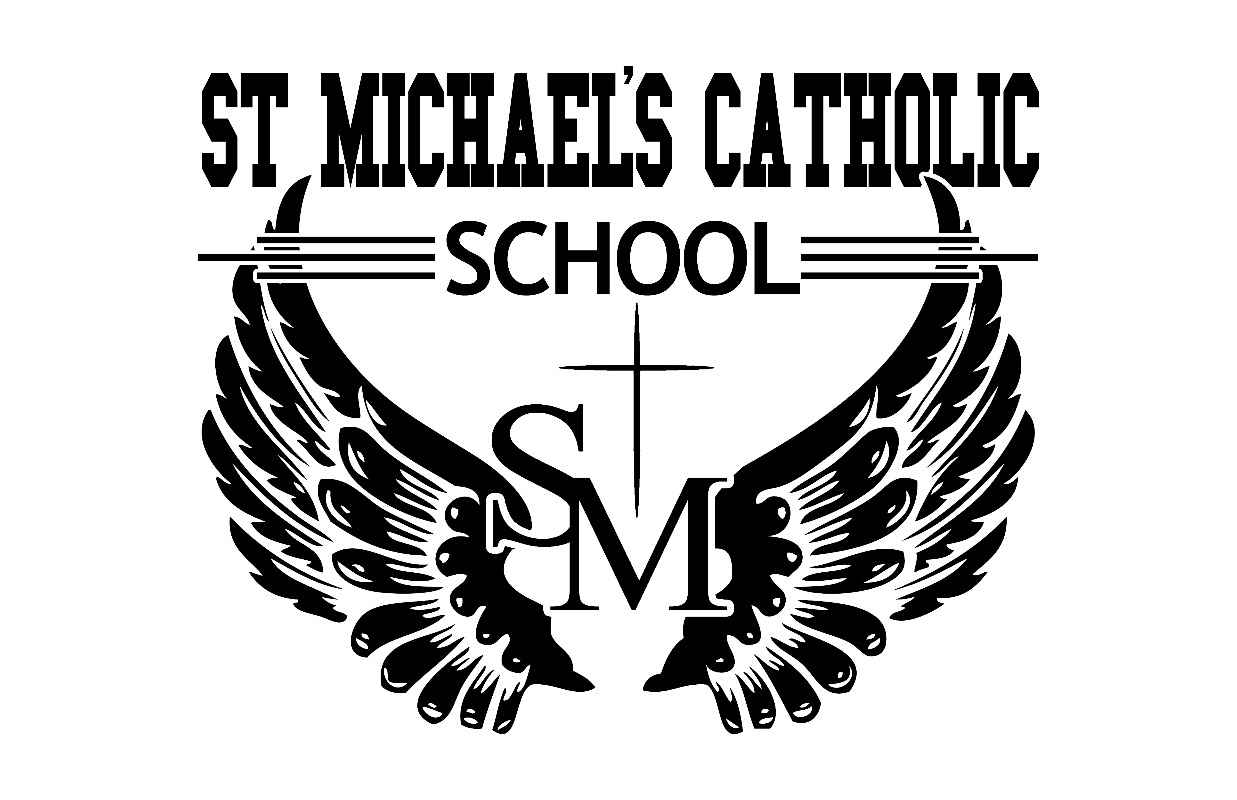 Enrollment ApplicationSt. Michael’s Catholic School1315 1st AveSouth Sioux City, NE 68776(402)494-1526Website: http://stmichaels.schoolinsites.com/Sandy Williams, Principal dnswilli2632@smcsssc.comJeannie Mahaney, Office Manager jeannie.mahaney@smcsssc.comAdmission Application Check ListA completed application submitted to St. Michael’s Catholic School Office initiates the admission process. To be complete, the application should include: □ Non refundable Registration Fee    (for each family seeking admission, pay at school □ Student Application Form    (one for each student seeking admission) □ Baptismal Record (if applicable)    (for children not baptized at St. Michael’s Church)□ Most recent Report Card□ Immunization Record Upon receipt of all completed application materialsSecuring a classroom spot:  Families may pay the registration fee prior to completion of the application materials in order to secure a spot in their child’s upcoming grade.  We will hold a spot in the class for up to two weeks while the application materials are completed Acceptance of Enrollment: With the completion of all steps for admission, families will be notified of acceptance for enrollment. A registration fee per family (non-refundable) will be due upon notification of acceptance. Return materials in person or mail completed application to: 		St. Michael’s Catholic School 1315 1st AveSouth Sioux City, NE 68776Non-Discrimination Statement:  The Catholic schools of the Archdiocese of Omaha will not discriminate on the basis of race, color, national or ethnic origin in the administration of its educational policies, admissions policies, scholarship and loan programs, and athletic and other school-administered programs. In addition, these same prohibitions apply to students with disabilities if, with reasonable accommodation, the student can satisfy the school’s program requirements. 			         St. Michael’s Catholic School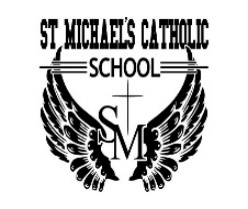              Permanent Student RecordDate: ______________Student Name: ______________________________________________     Grade Applied For:__________________		(First)		(Middle)			(Last) Place of Birth: ____________________________________     Date of Birth: _____________________     Gender: _____________1st Language: ___________________     Religion: _______________________      Parish: _______________-_________________Ethnicity:  _____ Hispanic/Latino   ______ Non-Hispanic/LatinoRace:  PLEASE CHECK ALL THAT APPLY        _____American Indian/Alaska Native    _____ Asian      _____ African American     _____White     _____ Native Hawaiian/Pacific Islander Home School District: ______________________________________IEP/Special Assistance Plan/Medical Needs/Other? ______________________________________________________________Parents/Guardians Information: Name: ______________________________________ Relationship: ________________Church Affiliation: _________________Address:  _________________________________________	City: ________________________	State: _____  Zip Code:________  Occupation: _______________________________________ Company Name:_________________________________________ Cell Phone: _______________________________    Cell Phone Carrier: ______________________________________________Home Phone: _____________________________     Work Phone: ___________________________________________________Primary E-mail: __________________________________________ 	Name: ______________________________________ Relationship: ________________Church Affiliation: _________________Address:  _________________________________________	City: ________________________	State: _____  Zip Code:________ Occupation: _______________________________________ Company Name:_________________________________________ Cell Phone: _______________________________    Cell Phone Carrier: _____________________________________Home Phone: _____________________________     Work Phone: ________________________________Primary E-mail: __________________________________________	Home Information:		Parents married [  ]  				One parent [  ]			Parents Separated or Divorced [  ]	Restructured-Stepfather/Stepmother [  ]  	Father remarried [  ] 		Mother remarried [  ] Child resides with: __________________________________________________________________________________________Siblings:      	_________________________________  ______	________________________________  ______		Name  					Age		Name 					Age_________________________________  ______	________________________________  ______		Name  					Age		Name 					Age_________________________________  ______	________________________________  ______		Name  					Age		Name 					AgeParental Rights (in case of separation or divorce):  _____________________________________________________(Provide copy of court order)Language (other than English) spoken at home:  _________________________________________________________________Emergency Contacts:Name: _________________________________________     Relationship to Child: _____________________________________Address: _______________________________________     Phone Number: __________________________________________City, State, Zip: _____________________________________________________________________________________________Name: _________________________________________     Relationship to Child: _____________________________________Address: _______________________________________     Phone Number: __________________________________________City, State, Zip: _____________________________________________________________________________________________Religious Background:Registered Parish: _______________________________________________	Location: __________________________________Baptism:		__________________________________________	____________________________ 	______________			Church Name					City & State			ReligionFirst Penance:		__________________________________________	____________________________ 	______________			Church Name					City & State			ReligionFirst Communion:	__________________________________________	____________________________ 	______________			Church Name					City & State			ReligionConfirmation:		__________________________________________	____________________________ 	______________			Church Name					City & State			ReligionMedical Information:Doctor: _________________________________________     Doctor’s Phone Number: _________________________________Hospital Preferred: _______________________________     Allergies/medical condition: _____________________________Medication: _____________________________________     Dosage: ________________________________________________Dentist: _________________________________________     Dentist’s Phone Number: _________________________________Academic Record (Pre-K or Kindergarten applicants include day care experiences):School Attended: ________________________________________	Date Enrolled: ___________Date Withdrawn:  _________Reason for leaving: __________________________________________________________________________________________School Attended: ________________________________________	Date Enrolled: ___________Date Withdrawn:  _________Reason for leaving: __________________________________________________________________________________________School Attended: ________________________________________	Date Enrolled: ___________Date Withdrawn:  _________Reason for leaving: __________________________________________________________________________________________Has your child ever been suspended, expelled, dismissed, or not allowed to re-enroll in a school?  [  ] No     Yes [  ]        If yes please provide the name of the school and the reasons on a separate sheet of paper.  Has your student ever been tested or evaluated for any disability [i.e., earning disabilities, ADD/ADHD, emotional disabilities, etc.], English as a Second Language, or medical condition?  [   ] No   [  ] YesIf yes, please describe on a separate sheet of paper any disability or medical condition that may affect your child’s ability to fully participate in the academic program provided at St. Michaels Catholic School. If you are requesting an adjustment or accommodation to the curriculum, please describe your request. Information about disabilities is requested for the sole purpose of determining whether the school can provide the applicant with an appropriate education or reasonable accommodation and will not be considered in determining whether he/she is otherwise qualified for admission.Parent Questionnaire: How did you learn about St. Michaels Catholic School? __________________________________________________________What are the first three words that come to mind when you think of your child?__________________________________________________________________________________________________Which activities or hobbies does your child enjoy most?__________________________________________________________________________________________________Describe times when your child is happiest.__________________________________________________________________________________________________How do you feel that your child learns best?__________________________________________________________________________________________________What led you to consider St. Michaels Catholic School for your child?________________________________________________________________________________________________________________________________________________________________________________________________________________________________________________________________________________________________________________________________________________________________________________________________________________________________________________What are your goals for your child at St. Michaels Catholic School?  ________________________________________________________________________________________________________________________________________________________________________________________________________________________________________________________________________________________________________________________________________________________________________________________________________________________________________________ St. Michaels Catholic School Student Health Form____________________________________________________________________________________________________________Student Name:  (First)			(Middle)			(Last)___________________________	          ______________________________		____________________________________	Gender				Birth Date			                         Grade_______________________________________________________________	___________________________________________Home Address								Home Phone:_________________________________________________________________________________City					State			Zip Code______________________________________________________Immunization Status:  Submit a photocopy of your child’s most up to date immunization record.  Student Medical History:  Please fill in all information that pertains to your child.  Is your child currently under any medical treatment or taking any type of medication?Medication(s): __________________________________	Treatment: _______________________________Does your child have any special health problems the school should know about?Specify: __________________________________________________________________________________Pediatrician/Family Physician: _____________________________	Phone: _______________________Dentist:  _________________________________________________	Phone:  ______________________Date of last physical exam:  __________________	Date of last dental exam:  ___________________□	Allergies	Specify:_________________________________________________________________					  (examples: specific food, drug, bee/insect, environmental)□ Asthma	□ Cleft palate	□ Diabetes □ Epilepsy	□ Heart disease	□ Chicken pox□  Operations  		Specify: __________________________________________________________□  Accidents  		Specify: __________________________________________________________□  Serious Illness  		Specify: __________________________________________________________□  Physical handicap  	Specify: __________________________________________________________□  Family Diabetes	Specify: __________________________________________________________Health History____________________________________________________________________________Is your child currently under the care of a doctor, hospital, or clinic right now?		□ yes □ no		If yes, please explain: ___________________________________________Apart from vitamins, is your child taking any medications, tablets, or drops?		□ yes □ no	If yes, please explain: ___________________________________________Has your child had any convulsions, seizures, or fits?						□ yes □ no 	If yes, please explain: ___________________________________________Does your child need a special diet or have any food problems?				□ yes □ no	If yes, please explain: ___________________________________________Pregnancy & Birth – Please complete if your child is an applicant for Pre-K or kindergarten_______Did mother have any illnesses during pregnancy: _________________________________	□ yes □ noDid mother have to take medication? ____________________________________________	□ yes □ noDid the baby arrive on time?									□ yes □ no	Was it a long or complicated delivery?							□ yes □ no	Was infant placed in an incubator?							□ yes □ noWhat was the birth weight? ____________________________________________How many days did the baby stay at the hospital? ________________________Was the baby considered to be perfectly healthy?						□ yes □ noIllness and Accidents______________________________________________________________________Please explain each “yes’ answer.  Use other side if needed.Has there been more than one ear infection each year?  No  or  Yes ______________________________Have there been any hearing problems?  No  or  Yes  __________________________________________Have there been any vision problems?  No  or  Yes  If yes when last fitted for glasses? _____________Completed by: __________________________________________________________________________Relationship to child: ____________________________________     Date: _________________________       Parental Permission for Release of Student Record 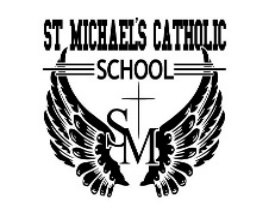 In accordance with the Family Educational and Privacy Act of 1974, I hereby authorize to the school named the release of all records including grades and health records, as well as psychological, social, educational, or developmental information regarding the following student/s. _____________________________     _________________               _______________Student’s Name					Birthdate      		Current Grade_____________________________     _________________               _______________Student’s Name					Birthdate      		Current Grade_____________________________     _________________               _______________Student’s Name					Birthdate      		Current Grade_____________________________     _________________               _______________Student’s Name					Birthdate      		Current Grade________________________________________     ________________Signature of Parent/Guardian                                           DateRequest for Student TranscriptDate: _____________________Please forward the following information:	______	Transcript ______	Health and dental records								______	Personal health history								____________________________________________								Principal SignatureUpon completion, please return this form and transcript information via mail, fax, or electronic message.Mail:  St. Michael’s Catholic School, 1315 1st Ave, South Sioux City, NE 68776Fax: 402-494-4283   Email: dnswilli2632@smcsssc.com  PHOTOGRAPHY CONSENT FORM/RELEASEI, (print name) __________________________________________________, parent or official guardian of (child/ren’s name) _____________________________________________________________________, hereby grant permission to St. Michael’s Catholic School to take and use photographs and/or digital images of my child for use in news releases and/or educational materials.  This may be in the form of printed publications or material, electronic publications, or WEB sites.  I agree that my child/ren’s name and identity may be revealed in descriptive text or commentary in connection with the image(s).  I authorize the use of these images without compensation to me.Date: _______________________Parent Signature: ______________________________________________Address: _____________________________________________________City, State, Zip: _______________________________________________********  ____________ Check here ONLY IF YOU DO NOT GIVE CONSENT to the above.PARENT/GUARDIAN FIELD WALKING FILED TRIP CONSENT FORM AND LIABILITY WAIVERI, ___________________________________________ (parent name) grant permission for my child/ren, __________________________________________________________________________________________ to walk to event activities offered by St. Michael’s Catholic School.  These events will be under the direction of the St. Michael’s faculty/staff/parents.I agree on behalf of myself, my child, our heirs, successors, and assigns, directors, employees, and agents, and the Arch Diocese of Omaha, its employees and agents, chaperones or representatives associated with the even from any claim arising from or in connection with my child participating/attending the event or in connection with any illness or injury/death or cost of medical treatment in connection therewith.  I agree to compensate the parish/school, Arch Diocese of Omaha, its employees and agents, chaperones or representatives associated with the even for reasonable attorney fees and expenses which may occur in any action brought against them, unless such claim arises from the negligence of the parish/school/diocese.Parent signature: _____________________________________________________________     Date: ______________________     STUDENT ACKNOWLEDGEMENT OF TECHNOLOGY USE POLICY	Name:  _______________________________________________  Birthdate: _______________________________Each student and his or her parent(s)/guardians(s) must receive the Technology Use Policy and sign this authorization as a condition of continued enrollment.  Teachers and other staff must also sign as a condition of continued employment.  Students, parent(s)/guardians(s) and staff need only sign this Authorization for Internet Access once while enrolled in the School or employed by the School.I have received, understand, and will abide by the Technology Use Policy.Dated: ________________________________       Student: ________________________________________________________The following must also be signed by a Parent/Guardian if the student is under the age of 19.I have read the Technology Use Policy and this Authorization for Internet access and understand and agree to the terms of that Policy.  I understand that access to the Internet is designed for educational purposes and that the School prohibits the access of inappropriate materials, but that it is impossible for the School to restrict access to all controversial and inappropriate materials.  I will hold harmless the School, its employees, and/or agents from any harm caused by materials or software obtained by my child via the Internet.  I also agree, on my child’s behalf, to he terms of the Technology Use Policy; I affirm my child’s obligations pursuant to that policy and this Authorization and accept all responsibilities and/or liabilities arising from my child’s compliance or non-compliance with that policy and/or Internet use.  I have discussed the terms of this Authorization with my child.  I hereby request that my child be allowed access to the Internet while at school or in connection with school activities. Dated: ________________________________       Parent/Guardian: _______________________________________________                       PARENT/STUDENT HANDBOOK SIGN-OFFBy signing off on this form I verify that I have read/or been read the parent/student handbook.  I further agree to abide by the rules and regulations in the handbook for the school year.Parent Signature: ___________________________________________________  Date: __________________________________Student Signature: __________________________________________________  Date: ___________________ Grade: ________Student Signature: __________________________________________________  Date: ___________________ Grade: ________Student Signature: __________________________________________________  Date: ___________________ Grade: ________Student Signature: __________________________________________________  Date: ___________________ Grade: ________Student Signature: __________________________________________________  Date: ___________________ Grade: ________Student Signature: __________________________________________________  Date: ___________________ Grade: ________                                      STUDENT PICK UP PERMISSION SLIPI grant permission to the following people listed below to pick up my child/ren from St. Michael’s Catholic School.People with permission to pick up after school:Name: _________________________________________     Relationship: ___________________________________________Name: _________________________________________     Relationship: ___________________________________________Name: _________________________________________     Relationship: ___________________________________________Name: _________________________________________     Relationship: ___________________________________________Name: _________________________________________     Relationship: ___________________________________________Child/ren to be picked up:Name: _________________________________________     Name: _________________________________________Name: _________________________________________     Name: _________________________________________Name: _________________________________________     Name: _________________________________________I give permission to St. Michael’s Catholic School to have my child/ren walk home from school.Parent Signature: __________________________________________________     Date:_________________________________Child/ren Names:Name: _________________________________________     Name: _________________________________________Name: _________________________________________     Name: _________________________________________Name: _________________________________________     Name: _________________________________________                           TUITION PAYMENT AGREEMENT*****  Credit Cards are accepted as a form of payment with a 3% fee.Please initial the plan you choose.One Payment Option:__________  Payment is due by the first day of school.  The one payment plan is encouraged and appreciated.Two Payment Plan:__________  First Payment is due August 15th with the second payment due January 15th.  A $50 per month late fee will be applied to accounts that do not have their family monthly payment in by the $15th of January.Monthly Payment Plan:_________  10 payments of $265 per month per child are due by the 15th of the month starting in August and will be continued through May 15th.  Automatic monthly payments can be set up for your convenience.***Based on $2450 tuition per year, plus #200 in student fees per student for monthly payment of $265.It is each and every family’s responsibility to make tuition payments on time.  Reminder notices will not be issued when payments are due.  A $50 per month late fee will be applied to accounts that do not have their family monthly payment in by the 15th of each month.  If you should have difficulties making timely payment, please contact the office immediately.  If no effort to make payments is made, the delinquent accounts will be brought to the School Board and Finance Committee to determine if the child/ren will be allowed to remain at St. Michael’s Catholic School.  Delinquent balances will be forwarded to a collection agency.Parent Signature: _______________________________________________   Date:____________________________________